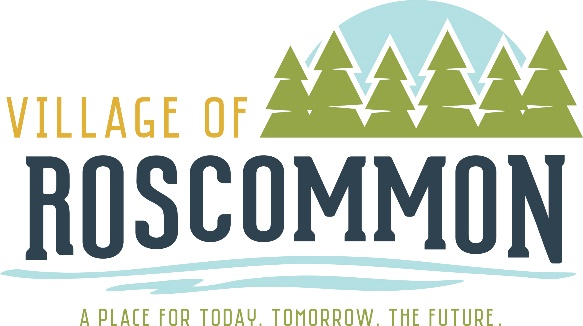 NOVEMBER 20, 2021ZONING AND PERMIT APPLICATION FEESFees related to zoning and building permits can be paid by check, cash, or credit card.  Please do not mail cash.Mail check made out to Village of Roscommon to:Village of RoscommonPO Box 236Roscommon, MI  48653To make a credit card payment over the phone call the Village Office at (989) 275-5743.  